السيرة الذاتيه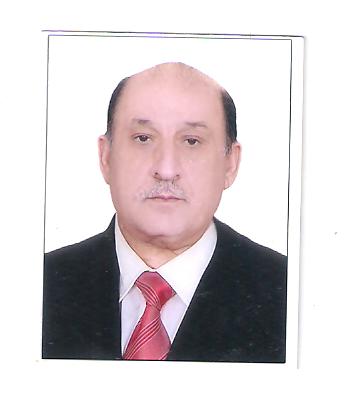 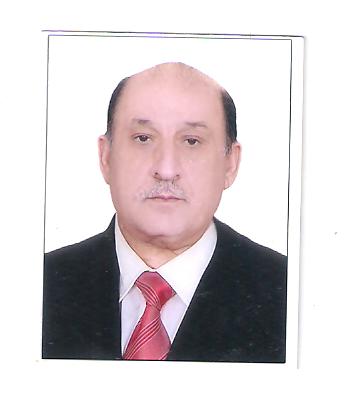 الاســــــــــــم الرباعي واللقب:  د.باسم العيبي شويع شداد الفواديتاريخ الميـلاد :يوم  1   شهر  7    سنة 1955	الحالة الزوجية :متزوجعـــــدد الأولاد  :سبعةالديـــــــــــانة:مسلم التـخـصــص:     فيزياء الليزر – البلازما الوظيفــــــه :       تدريسي الدرجة العلمية :   استاذ مساعد عنوان العمل :   قسم العلوم – كلية التربية الاساسية – الجامعة المستنصريةأولاً : المؤهلات العلمية .ثانياً : التدرج الوظيفي .ثالثاً : التدريس الجامعي .رابعاً : المقررات الدراسية التى قمت بتدريسها.خامساً: (الاطاريح ، الرسائل ) التي أشرف عليها:سادساً: المؤتمرات والندوات العلمية وورش العملالتي شارك فيها.سابعا : الأنشطة العلمية الاخرى . ثامنا: المشروعات البحثية فى مجال التخصص لخدمة البيئة والمجتمع أو تطوير التعليما.تاسعا: عضوية الهيئات العلمية المحلية والدولية .عاشراً: كتب الشكر ، الجوائز  و شهادات التقدير.حادى عشر :الكتب المؤلفة أو المترجمة.ثاني عشر :اللغــات  التي تجيدها.        العربية            الانكليزيةالدرجة العلميةالدرجة العلميةالجامعةالكليـــة التاريخبكالوريوسبكالوريوسبغدادكلية التربية1/7/1978الماجستيرالماجستيرأسكس – بريطانياقسم الفيزياء – مدرسة الهندسة والعلوم 1/10/1984الدكتوراهالدكتوراهأسكس – بريطانياقسم الفيزياء – مدرسةالهندسةوالعلوم18/4/1989دبلوم عالي  دبلوم عالي  أسكس – بريطانياقسم الفيزياء – مدرسةالعلوم والرياضيات1/10/1983مابعد الدكتوراه زائر علمي مختبرات رذرفورد - اوكسفوردزائر علمي مختبرات رذرفورد - اوكسفوردبريطانيا 18/4/1989تالوظيفةالجهةالفترة من - الى1م . فيزياوي كلية التربية – جامعة بغداد1978 - 19802باحث علمي اقدم منظمة الطاقة الذرية العراقية 1991 - 19953مدير الدائرة الهندسية / رئيس فيزياويين اقدمشركة الرازي العامة – هيئة التصنيع العسكري1995 – 2003 تالجهة (المعهد / الكلية)الجامعةالفترة  من - الى1قسم الفيزياء – كلية العلوم – محاضر ومشرف / دراسات عليا بغداد1991 – 1996 2وحدة الليزر – قسم العلوم التطبيقية  – محاضر ومشرف / دراسات علياالتكنولوجية1996 – 2002 3قسم العلوم – محاضر ومشرف / دراسات علياالهندسية العسكرية – وزارة الدفاع 2001 – 2003 4قسم العلوم – كلية التربية الاساسية – تدريسي الجامعة المستنصرية2007 – لحد الان تالقســـمالمـــــادةالسنـــــة1الفيزياء – كلية العلوم – جامعة بغداد اساسيات الليزر – الالياف البصرية19922وحدة الليزر – قسم العلوم – الجامعة التكنلوجية البلازما – اساسيات الليزر 19963الهندسية العسكرية – وزارة الدفاع اساسيات الليزر / دراسات العليا20014قسم العلوم – كلية التربية الاساسية – الجامعة المستنصرية الليزر – الالكترونيك – الميكانيك الكمي – الصلبة – الفيزياء الحديثة 2007 – مستمر 3456  6  7  8تاسم الأطروحة  أو  الرسالةالقســـمالسنــة1" Infrared Laser Apparatus for Physical Therapy "رسالة ماجستير الفيزياء / كلية العلوم / جامعة بغداد19992" The Role Of Material Properties On Shockwave Pressure Induced By Nd – Glass Laser and Excimer Laser "                                    أطروحة الدكتوراهالفيزياء – كلية العلوم – جامعة بغداد 19963" تقييم انعكاسية مواد مختلفة لاشعة الليزر " رسالة ماجستير قسم العلوم الكلية الهندسية العسكرية وزارة الدفاع 20014" المواد الماصة للموجات الدقيقة " رسالة ماجستير قسم العلوم الجامعة التكنولوجية 20025"دراسة تأثير تغيير لون الطلاء على اجهزة الليزر "رسالة ماجستير قسم العلوم وحدة الليزر الجامعة التكنولوجية 20026"دراسة عملية لتأثيرات العوامل الجوية على أنتشار حزمة الليزر "رسالة ماجستير قسم العلوم الكلية الهندسية العسكرية وزارة الدفاع 20027"دراسة العوامل المؤثرة على تقنية الاستراق في منظومات الاتصالات البصرية "رسالة ماجستير قسم العلوم الكلية الهندسية العسكرية 2003تالعنوان السنــة مكان أنعقادهانوع المشاركة 
( بحث / بوستر حضور)1المؤتمر العلمي الاول لنشاط الليزر الطبي في العراق للفترة من 27 – 29 نيسان 1993بغدادعضو لجنة تحضيرية2الليزر والكهروبصريات .الواقع وافاق المستقبل ندوة تخصصية ندوة 1998بغداد – هيئة التصنيع العسكري عضو لجنة تحضيرية – محاضر 3المؤتمر الحادي عشر للجمعية العراقية للفيزياء والرياضيات 2000الموصلمحاضر4المعلم رسالة البناء والسلام في المجتمع مؤتمر علمي 2010بغداد – كلية التربية الاساسية محاضر5الواقع البيئي في العراق بين الحاضر والمستقبل ندوة2011بغداد – كلية التربية الاساسية محاضر6مؤتمر الطاقة البديلة – وزارة العلوم والتكنولوجيا 2011بغدادمحاضر7مؤتمر وزارة الصناعة / البحث والتطوير الصناعي 2013بغدادمشارك 8التأسيس العلمي الرصين ضمان لرقي المجتمع وتقدمه – مؤتمر علمي 2015بغداد – كلية التربية الاساسية مقرر الجلسة محور الفيزياء داخل الكليةخارج الكليةعضو مجلس قسم العلوم - 2010زائر علمي لمختبرات رذرفورد – اوكسفورد للفترة من 1989 - 1990عضو اللجنة الامتحانية لقسم العلوم منذ 2011 ولغاية الان محاضر في عدة مؤتمرات علمية في الولايات المتحدة – اسبانيا – براغ – الاردن عضو اللجنة العلمية لقسم العلوم 2011ممتحن خارجي لحوالي خمسة عشر اطروحة دكتوراه ورسالة ماجستير تأسم البحثمحل النشرالسنة1" An active soft X-ray crystal spect "كتاب " Laser Int.with matter "World Scientific1989 لندن 2"Improvement to Ion – Correlation Experiments in dense plasmas "Laser and Particle Beams ,vol.10 no.1 pp.41 – 5119923"Infrared Laser Apparatus For Physical Therapy "مجلة الهندسية العسكرية العدد 23 ت بغداد 20004"Spectral Characteristics Of Laser Diode " مجلة كلية التربية الاساسية الجامعة المستنصرية Vol.18 no.752012  5" A Comparison of Kodak DEF Films "جامعة تكريت –كلية العلوم –مجلة العلوم الصرفه-مجلد 17 – العدد 420126دراسة عملية لتأثيرات بعض العوامل الجوية على أنتشار حزمة الليزر "مجلة كلية التربية الاساسية الجامعة المستنصرية 2015تكتاب الشكر أو الجائزة أو شهادة التقديرالسنةالجهةالجهة1منظمة الطاقة الذرية 14/12/1992رئيس منظمة الطاقة الذرية العراقية العدد 4120/44/102382ديوان الرئاسة 3/10/1994ديوان الرئاسةالعدد ط/5/241513ديوان الرئاسة 15/12/1996ديوان الرئاسة العدد ط/5/288974هيئة التصنيع العسكري 18/2/1997العدد 6/35رئاسة الجامعة المستنصرية 2011 – 2012 – 2014 - 2015عدة كتب شكر السيد رئيس الجامعة المستنصرية تأسم الكتابسنة النشر1________________2________________